О внесении изменений в постановление администрации муниципального образования Соль-Илецкий городской округ от 29.11.2021 № 2556-п «О создании комиссии по проведению осмотра здания, сооружения или объекта незавершенного строительства при проведении мероприятий по выявлению правообладателей ранее учтенных объектов недвижимости на территории муниципального образования Соль-Илецкий городской округ»В рамках проведения мероприятий по подготовке к реализации Федерального закона от 30.12.2020 № 518-ФЗ "О внесении изменений в отдельные законодательные акты Российской Федерации", в соответствии с пунктом 44 части 1 статьи 16 Федерального закона от 06.10.2003 № 131-ФЗ «Об общих принципах организации местного самоуправления в Российской Федерации», с пунктом 5 части 6 статьи 69.1 Федерального закона от 13.07.2015 № 218-ФЗ «О государственной регистрации недвижимости», Федеральным законом от 25.10.2001 № 137-ФЗ «О введении в действие Земельного кодекса Российской Федерации», Приказом Росреестра от 28.04.2021 № П/0179 "Об установлении порядка проведения осмотра здания, сооружения или объекта незавершенного строительства при проведении мероприятий по выявлению правообладателей ранее учтенных объектов недвижимости, формы акта осмотра здания, сооружения или объекта незавершенного строительства при выявлении правообладателей ранее учтенных объектов недвижимости", Уставом муниципального образования Соль-Илецкий городской округ Оренбургской области постановляю:1. Приложение 1 к постановлению администрации муниципального образования Соль-Илецкий городской округ от 29.11.2021 № 2556-п «О создании комиссии по проведению осмотра здания, сооружения или объекта незавершенного строительства при проведении мероприятий по выявлению правообладателей ранее учтенных объектов недвижимости на территории муниципального образования Соль-Илецкий городской округ» изложить в новой редакции.2. Контроль за исполнением настоящего постановления возложить на первого заместителя главы администрации городского округа - заместителя главы администрации городского округа по строительству, транспорту, благоустройству и ЖКХ В.Н. Полосухина.3. Настоящее постановление вступает в силу после его официального опубликования (обнародования).Глава муниципального образованияСоль-Илецкий городской округ                                                В.И. ДубровинРазослано: в организационный отдел, отдел архитектуры, градостроительства и земельных отношений, юридический отдел, отдел муниципального контроля, управление по организации работы с территориальными отделами, отдел по управлению муниципальным имуществом, прокуратуру Соль-Илецкого района.Приложение 1к постановлению администрации муниципального образованияСоль-Илецкий городской округот 17.02.2022 № 279-пСоставкомиссии по проведению осмотра здания, сооружения или объекта незавершенного строительства при проведении мероприятий по выявлению правообладателей ранее учтенных объектов недвижимости на территории муниципального образования Соль-Илецкий городской округ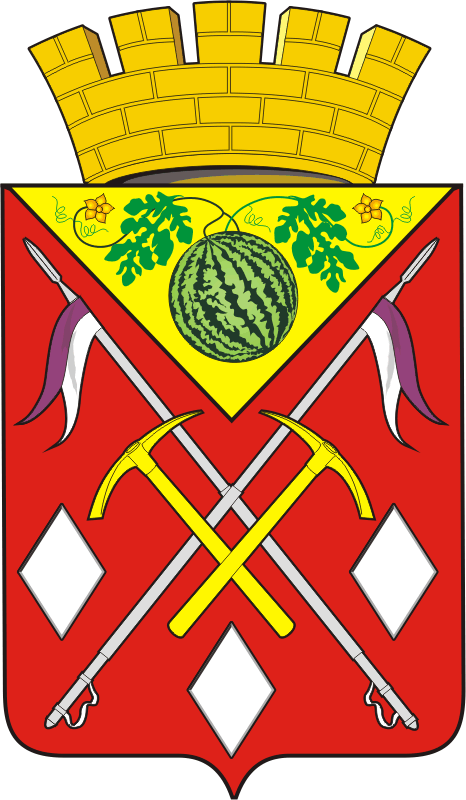 АДМИНИСТРАЦИЯМУНИЦИПАЛЬНОГООБРАЗОВАНИЯСОЛЬ-ИЛЕЦКИЙГОРОДСКОЙ ОКРУГОРЕНБУРГСКОЙ ОБЛАСТИПОСТАНОВЛЕНИЕ17.02.2022 № 279-пПредседатель комиссии:первый заместитель главы администрации городского округа - заместитель главы администрации городского округа по строительству, транспорту, благоустройству и ЖКХ;Заместительпредседателя комиссии:начальник отдела архитектуры, градостроительства и земельных отношений администрации муниципального образования Соль-Илецкий городской округ;Секретарь комиссии:главный специалист отдела по управлению муниципальным имуществом;Члены комиссии:начальник юридического отдела администрации муниципального образования Соль-Илецкий городской округ;Члены комиссии:начальник отдела муниципального контроля администрации муниципального образования Соль-Илецкий городской округ;Члены комиссии:начальник управления по организации работы с территориальными отделами;Члены комиссии:начальник отдела по управлению муниципальным имуществом.